CENTRO EDUCACIONAL DE ADULTOS ISABEL LA CATOLICA.                    “María del Carmen Vivanco Fierro”Unidad Técnica Pedagógica                                                                               “profesoramaricarmen2020@gmail.com” Puente Alto.EVALUACION DE  Nº 6“TERCER NIVER A”INSTRUCCIONES GENERALES DEL PROFESOR.EVALUACION.NOMBRE DEL ALUMNOS:CURSO:DEPARTAMENTOLenguaje y ComunicaciónASIGNATURALenguajeOBJ. PRIORIZADOSProducir textos breves literarios y no literarios sobre temas de interés, con diversos propósitos, utilizando diversas fuentes de información.• Produce textos dramáticos breves, para ser representados, apoyándose en la lectura de una obra literaria y empleando recursos verbales, no verbales y paraverbales.FECHA DE INICIOseptiembreFECHA DE ENTREGAPara desarrollar la evaluación debes haber trabajado la guía Nº 6 . También te puedes apoyar con la Visita  de los siguientes links.  https://youtu.be/29_gqMar7AM  https://youtu.be/YA5JoS3S6j8https://youtu.be/cWVsLVnZIbE      https://youtu.be/Ngd51FKgL5A   https://youtu.be/0RxZ2UCq4Is  https://youtu.be/J0jzunqwgKw   luego puedes contestar las preguntas de cada ítem marcando solo una alternativa.I. Item. Comprensión lectora.Posterior a leer el fragmento de la obra “El tony chico”  responda las siguientes preguntas. ( 2 Ptos. c/u) 1. ¿Qué temas se plantea en la obra?a) Habla del trabajo que tiene montar un circo.b) Habla de la preparación de los números artísticos.c) Habla de los problemas de la emperatrizd) Habla de la muerte, la incomunicación y la soledad.2. ¿Cuál es la estructura de un texto dramático? a)  Inicio desarrollo introducción, personajes principales.b) Personajes principales, personajes secundarios, tiempo y espacio.c)  Presentación, desarrollo, desenlace, acto, escena y cuadro.d)  Epígrafe o antetítulo, lead o bajada de título, Título y  cuerpo. 3.  Observe la silueta del texto de la guía Nº 6 “El tony chico” y marque la alternativa que usted crea la correcta.                             El texto es: a) un poema. b) una noticia. c) un cuento. d) una obra dramática4. ¿Cuál era el empleo de Landa?a) Trapecista del circo.b) Domador de vestías.c) Guardia del circod) Vendedor ambulante.5. El tony chico ¿qué actividad realizaba en el circo?a) Malabarista del circob) El capitán del circoc) Payaso del circod)  Domador de leones.6.  ¿Quién es Landa?a) El tony chicob) El vendedor de vitaminasc)  El tony del circod) Esposo de la Rucia7. ¿Qué es un grafiti?a) una escultura en yeso, llena de significado.b) un cuadro enmarcado para ser exhibido en un museo, para la mirada de críticos.c)  es una expresión de arte popular, utilizan textos simples, cargados de significados y espontaneidad.d)  un texto literario llamado, noticia. 8. ¿Por qué algunas personas usan las murallas para expresarse?a) Porque no tienen dinero para mostrar su arte en un museo.b)  Porque es un símbolo de rebeldía; y denuncia critica.c)  Porque los colores y estilo no combinan con las salas de exposición. d)   Porque en sus casas no los dejan pintar las paredes.9.  El gratittis es considerado un arte,  ¿por qué?a) Los colores y estilo no combinan con las salas de exposición.b)  Nace de la incomprensión de estudiantes fracasados de Arte visual.c)  presenta una nueva y fantástica forma de creatividad y crítica social.d)   Solo es visto en las grandes ciudades del mundo.10. Los conectores, como su nombre lo indica, tienen como función.a) unir palabras, frases, oraciones o enunciados.b) que las palabras no se repitan en una oración.c) que las frases y oraciones se mezclen sin error.d) unir la idea con la acción del personaje.II. Realice un grafiti inspirado en algún tema de actualidad sobre el que le gustaría manifestarse, usando el recuadro. (8 ptos.)III. Las cuartetas son una manifestación popular, ligada principalmente al mundo rural y al campesino. Estas son improvisadas por payadores. Las cuartetas son estrofas de 4 versos, con rima.1. Complete las siguientes cuartetas. ( 4 Ptos c/u)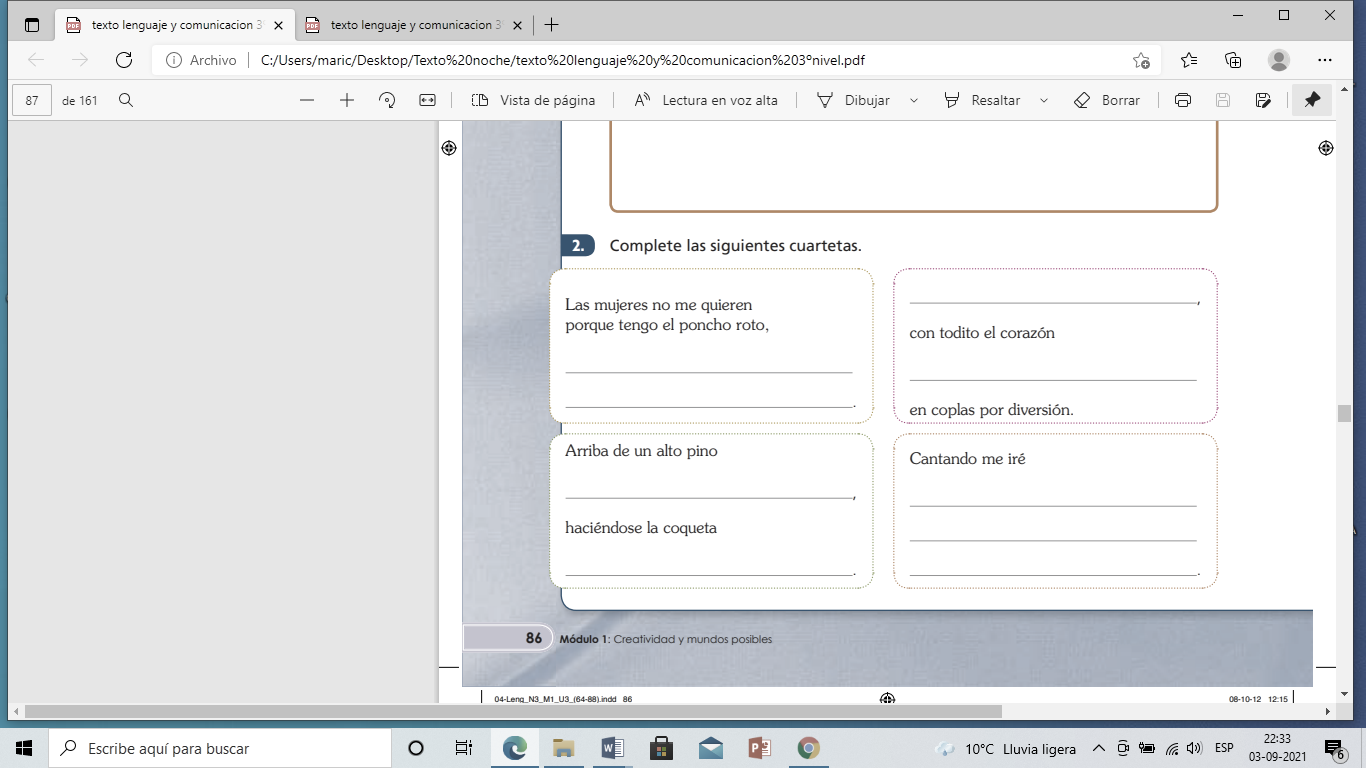 2. Escriba en qué estilo están escritos los siguientes fragmentos. (4 Ptos.)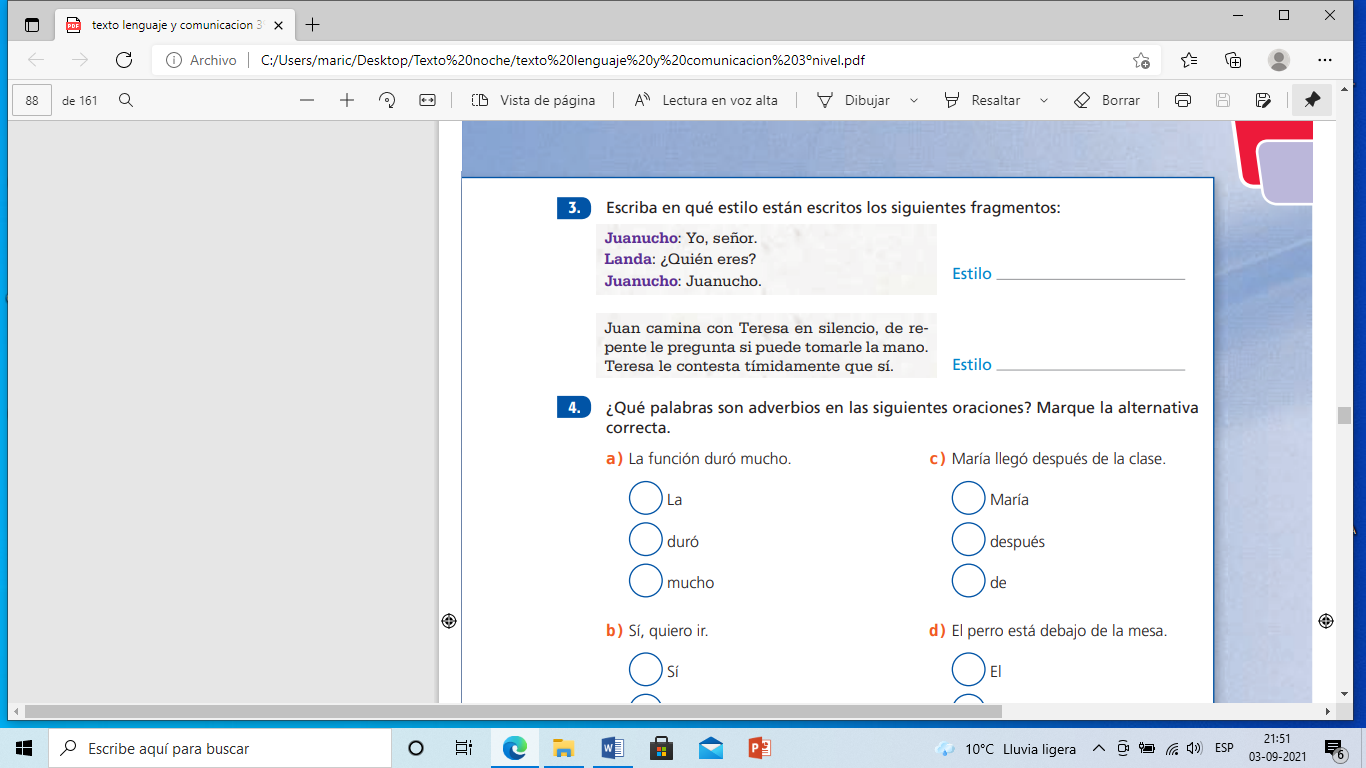 IV. Lea los siguientes fragmentos de la obra. Fíjese en las palabras destacadas y escriba a qué tipo de palabras están modificando. Siga el ejemplo. ( 2 Ptos c/u)Entonces vemos un cabezón en el centro del escenario            adjetivoUnas voces muy claras, se escuchan en un comienzo   ________________________________________Las luces disminuyen sobre él y se divisa detrás.  ___________________________________________Sonia es más joven.                                                   ____________________________________________Ya han bajado Barón y Baraona.                         ______________________________________________Landa: Nunca he estado en Valparaíso.           ______________________________________________Juanucho: Se ve bien.                                         ______________________________________________Juanucho: Aquí está.                                           _______________________________________________V.  Aplicación en el uso de conectores. Elige un conector y completa la oración según corresponda. (1 Pto. c/u)
1. No podemos aceptar tus nuevas condiciones;……………………………………….prescindimos de tus servicios.a)  Aun asíb) por lo tantoc) por el contrariod) todas las anteriores2. Nos equivocamos y él tiene toda la razón;…………………………………………………..toda la culpa es nuestra.a) Por consiguienteb) más encimac) no obstanted) todas son válidas.3. Nos equivocamos y él tiene toda la razón;…………………………………………………toda la culpa es nuestra.a) Por consiguienteb) encimac) no obstanted) Ninguna de las anteriores.